QUESTIONNAIRE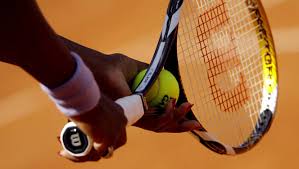 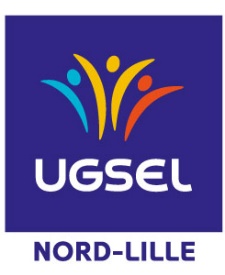 Rencontre Nationale de Tennis UGSELJeudi 23 et vendredi 24 mai 2019Ligue des Hauts de France de TennisInscription à retourner avant le 03 mai 2019Par voie postale (UGSEL NORD LILLE 16 rue Négrier 59042 LILLE) avec le règlement par chèque à l’ordre « UGSEL nord lille » (le chèque sera encaissé après le championnat national).ou et de préférencePar mail à ugsel@ddeclille.org en faisant suivre le règlement à UGSEL 59L, 16 rue Négrier 59042 LILLEÉtablissement _______________________________________________________________Adresse ____________________________________________________________________Code Postal __________________________	 Ville ______________________________N° de Téléphone ______________________________________________________________Email ________________________________________________________________________Responsable(s) du groupe ______________________________________________________ Téléphone portable ___________________________________________________________⃞ Arrivée prévue à la ligue des Hauts de France de Marcq en BaroeulLe : ___________________ 		Vers : ______ heures Moyen de transport : ⃞ Voiture ⃞ Car	 ⃞ SNCF⃞ Nous avons besoin d’une navette pour venir nous chercher à :⃞ Gare de Lille Europe   à : _______ heures.⃞ Gare de Lille Flandres    : _______ heures.Règlement (restauration/hébergement/engagement)A ________________ le ____/____/____                                                     SignatureREPAS et HEBERGEMENTNOMBREPRIXTOTALHOTEL IBIS BUDGETWASQUEHALFORFAIT EQUIPE 2 NUITS450 €HOTEL IBIS BUDGETWASQUEHALFORFAIT EQUIPE1 NUIT 250 €HOTEL IBIS BUDGETWASQUEHALFORFAIT EQUIPE LOCALE50 €HOTEL IBIS BUDGETWASQUEHALDROIT D’ENGAGEMENT PAR JOEURNOMBREPRIXTOTAL11.5€PANIERS REPAS VENDREDI6.5€NAVETTESNOMBREPRIXTOTALToutes les navettesTOTAL A REGLERTOTAL A REGLERTOTAL A REGLER